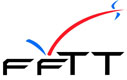 Fédération Française de Tennis de TableLigue Grand Est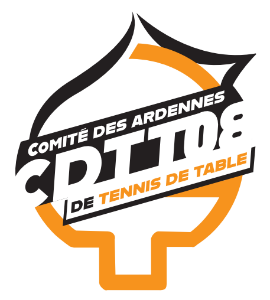 ASSEMBLEE GENERALE DU COMITE DES ARDENNES DE TENNIS DE TABLEDU SAMEDI 7 SEPTEMBRE 2024A BAZEILLESFICHE DE PRESENTATION DU CANDIDATJe soussigné (e) ………………………………………………Titulaire de la licence N° ……..  au club de ……………… .Date de naissance : …/…/….. Lieu : ……………………... .Adresse complète : …………………………………………………………………………………………………………Portable : …/…/…/…/…Courriel : …………………….@..........................................Déclare faire acte de candidature au Comité directeur du Comité des Ardennes de Tennis de Table, lors de l’Assemblée Générale du 07/09/2024.J’atteste sur l’honneur ne pas avoir été condamné(e) à une peine ayant fait obstacle à mon inscription sur les listes électorales, ni été sanctionné(e) d’inéligibilité à temps pour manquement grave aux règles techniques de jeu constituant une infraction à l’esprit sportif.Je suis intéressé(e) pour travailler au Comité Directeur dans le ou les secteurs d’activité ci-après :(Préciser un ou plusieurs secteurs parmi : Finances, Administratif, Sportive, Jeunes, Critérium Fédéral, Vétérans, Autres)………………………………………………………………………………………………………………………………………………………………………………………………………………………………………………………………………………………………………………………………………………………………………………………………Veuillez préciser si vous avez déjà fait partie du Comité des Ardennes de Tennis de Table, et si oui, dans quel secteur :………………………………………………………………………………………………………………………………………………………………………………………………………………………………………………………………………………………………………………………………………………………………………………………………A …………………., le …/…/….Formulaire à compléter et à transmettre avant le 18 août 2024 à :president@pingenardenne.frtresorier@pingenardenne.fr	